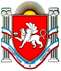 АДМИНИСТРАЦИЯВЕРХОРЕЧЕНСКОГО СЕЛЬСКОГО ПОСЕЛЕНИЯБАХЧИСАРАЙСКОГО РАЙОНАРЕСПУБЛИКИ КРЫМПОСТАНОВЛЕНИЕс. Верхоречье22.06.2017 года.											№ 97Об утверждении Положения о развитии малого и среднего предпринимательства, крестьянских (фермерских) хозяйств на территории Верхореченского сельского поселения Бахчисарайского района Республики КрымВ соответствии с Федеральными законами от 06.10.2003 г. № 131-ФЗ «Об общих принципах организации местного самоуправления в Российской Федерации», от 24 июля 2007 года № 209-ФЗ «О развитии малого и среднего предпринимательства в Российской Федерации», от 11.06.2003 г. № 74-ФЗ «О крестьянском (фермерском) хозяйстве», Законами Республики Крым от 17.07.2014 № 30-ЗРК «О развитии малого и среднего предпринимательства в Республике Крым», от 06.07.2015 № 134-ЗРК «О развитии сельского хозяйства в Республике Крым от 21.08.2014 № 54-ЗРК «Об основах местного самоуправления в Республике Крым», Уставом муниципального образования Верхореченское сельское поселение Бахчисарайского района Республики Крым, а также в целях реализации задач по содействию создания крестьянских (фермерских) хозяйств и осуществлению ими своей деятельности, оказания поддержки крестьянским (фермерским) хозяйствам содействию в развитии сельскохозяйственного производства, создания условий для развития субъектов малого и среднего предпринимательства Администрация Верхореченского сельского поселения ПОСТАНОВЛЯЕТ:1. Утвердить Положение о развитии малого и среднего предпринимательства, крестьянских (фермерских) хозяйств на территории Верхореченского сельского поселения Бахчисарайского района Республики Крым (приложение № 1).2. Утвердить План организационных мероприятий по развитию малого и среднего предпринимательства, крестьянских (фермерских) хозяйств на территории Верхореченского сельского поселения (приложение № 2).3. Утвердить Положение о Совете по развитию малого и среднего предпринимательства при председателе Верхореченского сельского совета - главе администрации Верхореченского сельского поселения Бахчисарайского района Республики Крым (приложение № 3).4. Настоящее постановление обнародовать путем его вывешивания на информационных стендах и разместить на официальном сайте Верхореченского сельского поселения Бахчисарайского района Республики Крым - http://admin-verhorech.ru.5. Настоящее постановление вступает в силу с момента его официального обнародования.6. Контроль за исполнением настоящего постановления оставляю за собой.Председатель Верхореченского сельского совета-глава администрацииВерхореченского сельского поселения					В.В. АкишеваПриложение № 1к постановлению администрации Верхореченского сельского поселенияот__________20__ г. №_______ПОЛОЖЕНИЕо развитии малого и среднего предпринимательства, крестьянских (фермерских) хозяйств на территории Верхореченского сельского поселения Бахчисарайского района Республики КрымСтатья 1. Предмет регулирования настоящего ПоложенияНастоящее Положение регулирует отношения, возникающие между юридическими лицами, физическими лицами, органами местного самоуправления в сфере развития малого и среднего предпринимательства, крестьянских (фермерских) хозяйств, виды и формы поддержки на территории Верхореченского сельского поселения.Статья 2. Нормативное правовое регулирование развития малого и среднего предпринимательства на территории Верхореченского сельского поселенияНормативное правовое регулирование развития малого и среднего предпринимательства на территории Верхореченского сельского поселения основывается на Конституции Российской Федерации, в соответствии с Федеральными законами от 06.10.2003 г. № 131-ФЗ «Об общих принципах организации местного самоуправления в Российской Федерации», от 24 июля 2007 года № 209-ФЗ «О развитии малого и среднего предпринимательства в Российской Федерации», от 11.06.2003 г. № 74-ФЗ «О крестьянском (фермерском) хозяйстве», Законами Республики Крым от 17.07.2014 № 30-ЗРК «О развитии малого и среднего предпринимательства в Республике Крым», от 06.07.2015 № 134-ЗРК «О развитии сельского хозяйства в Республике Крым от 21.08.2014 № 54-ЗРК «Об основах местного самоуправления в Республике Крым», Уставом муниципального образования Верхореченское сельское поселение Бахчисарайского района Республики Крым.Статья 3. Основные используемые понятияДля целей реализации настоящего Положения используются следующие основные понятия:1) субъекты малого и среднего предпринимательства — хозяйствующие субъекты (юридические лица и индивидуальные предприниматели), отнесенные в соответствии с условиями, установленными Федеральным законодательством, к малым предприятиям, в том числе к микро предприятиям, и средним предприятиям; 2) поддержка субъектов малого и среднего предпринимательства (далее также — поддержка) — деятельность органов местного самоуправления, направленная на реализацию мероприятий, предусмотренных муниципальными программами развития субъектов малого и среднего предпринимательства.Статья 4. Основные цели и принципы в области развития малого и среднего предпринимательства на территории Верхореченского сельского поселения1. Развитие малого и среднего предпринимательства в Верхореченском сельском поселении является частью социально-экономической концепции развития и представляет собой совокупность правовых, экономических, социальных, информационных, консультационных, организационных и иных мер, осуществляемых органами местного самоуправления и направленных на обеспечение реализации целей и принципов, установленных Федеральным законодательством.2. Основными целями развития малого и среднего предпринимательства являются:1) развитие субъектов малого и среднего предпринимательства в целях формирования конкурентной среды в экономике поселения; 2) обеспечение благоприятных условий для развития субъектов малого и среднего предпринимательства;3) обеспечение конкурентоспособности субъектов малого и среднего предпринимательства;4) оказание содействия субъектам малого и среднего предпринимательства в продвижении производимых ими товаров (работ, услуг), результатов интеллектуальной деятельности на рынок;5) увеличение количества субъектов малого и среднего предпринимательства;6) обеспечение занятости населения и развитие само занятости;7) увеличение доли производимых субъектами малого и среднего предпринимательства товаров (работ, услуг) в объеме валового внутреннего продукта;8) увеличение доли уплаченных субъектами малого и среднего предпринимательства налогов, в том числе в местный бюджет.3. Основным принципом развития малого и среднего предпринимательства является обеспечение равного доступа субъектов малого и среднего предпринимательства к получению поддержки.Статья 5. Особенности нормативно-правового регулирования развития малого и среднего предпринимательстваВ целях развития малого и среднего предпринимательства предусматриваются следующие меры:1) льготный порядок расчетов за приватизированное субъектами малого и среднего предпринимательства муниципальное имущество;2) особенности участия субъектов малого предпринимательства в качестве поставщиков (исполнителей, подрядчиков) в целях размещения заказов на поставки товаров, выполнение работ, оказание услуг для муниципальных нужд;3) иные направленные на обеспечение реализации целей и принципов настоящего Положения.Статья 6. Учет субъектов малого и среднего предпринимательства - получателей поддержки1. Администрация Верхореченского сельского поселения при оказании поддержки субъектам малого и среднего предпринимательства ведет учет субъектов малого и среднего предпринимательства — получателей такой поддержки.2. В формах учета в отношении субъекта малого или среднего предпринимательства должны содержаться следующие сведения:1) наименование органа, предоставившего поддержку;2) полное и (в случае, если имеется) сокращенное наименование, в том числе фирменное наименование, адрес (место нахождения) постоянно действующего исполнительного органа юридического лица, государственный регистрационный номер записи о государственной регистрации юридического лица;3) фамилия, имя и (в случае, если имеется) отчество, место жительства индивидуального предпринимателя, государственный регистрационный номер записи о государственной регистрации индивидуального предпринимателя;4) вид, форма и размер предоставленной поддержки;5) срок оказания поддержки;6) идентификационный номер налогоплательщика;7) дата принятия решения о предоставлении или прекращении оказания поддержки;8) информация (в случае, если имеется) о нарушении порядка и условий предоставления поддержки, в том числе о нецелевом использовании средств поддержки;9) сведения, предусмотренные частью 2 статьи 6 Закона Республики Крым от 17.07.2014 № 30-ЗРК «О развитии малого и среднего предпринимательства в Республике Крым» исключаются из учета по истечении трех лет с даты окончания срока оказания поддержки.3. Администрация Верхореченского сельского поселения при оказании поддержки субъектам малого и среднего предпринимательства вносит записи в форы учета субъектов малого и среднего предпринимательства - получателей поддержки в отношении соответствующих субъектов малого и среднего предпринимательства в течение тридцати дней со дня принятия решения об оказании поддержки или решения о прекращении оказания поддержки.4. Порядок ведения учета субъектов малого и среднего предпринимательства - получателей поддержки, требования к технологическим, программным, лингвистическим, правовым и организационным средствам обеспечения пользования указанными реестрами устанавливаются Правительством Российской Федерации.5. Информация, содержащаяся в формах учета субъектов малого и среднего предпринимательства - получателей поддержки, является открытой для ознакомления с ней физических и юридических лиц.6. Сведения, предусмотренные частью 2 статьи 6 Закона Республики Крым от 17.07.2014 № 30-ЗРК «О развитии малого и среднего предпринимательства в Республике Крым» исключаются из форм учета по истечении трех лет с даты окончания срока оказания поддержки.Статья 7. Полномочия органов местного самоуправления муниципального образования Верхореченское сельское поселение Бахчисарайского района Республики Крым» по вопросам развития малого и среднего предпринимательстваК полномочиям органов местного самоуправления муниципального образования Верхореченское сельское поселение по вопросам развития малого и среднего предпринимательства относится создание условий для развития малого и среднего предпринимательства, в том числе:1) осуществление мероприятий, способствующих развитию субъектов малого и среднего предпринимательства с учетом национальных и местных социально-экономических, экологических, культурных и других особенностей;2) анализ финансовых, экономических, социальных и иных показателей развития малого и среднего предпринимательства и эффективности применения мер по его развитию, прогноз развития малого и среднего предпринимательства на территории муниципального образования;3) содействие деятельности некоммерческих организаций, выражающих интересы субъектов малого и среднего предпринимательства и структурных подразделений указанных организаций.Статья 8. Поддержка субъектов малого и среднего предпринимательства на территории муниципального образования Верхореченское сельское поселение1. Основными принципами поддержки субъектов малого и среднего предпринимательства являются:1) заявительный порядок обращения субъектов малого и среднего предпринимательства за оказанием поддержки;2) доступность поддержки субъектов малого и среднего предпринимательства для всех субъектов малого и среднего предпринимательства;3) равный доступ субъектов малого и среднего предпринимательства, соответствующих критериям, предусмотренным утвержденными мероприятиями развития субъектов малого и среднего предпринимательства;4) оказание поддержки с соблюдением требований, установленных Федеральным законом от 26 июля 2006 года № 135-ФЗ «О защите конкуренции»;5) открытость процедур оказания поддержки.2. При обращении субъектов малого и среднего предпринимательства за оказанием поддержки субъекты малого и среднего предпринимательства должны предоставить документы, подтверждающие их соответствие условиям, установленным 8 пунктом статьей 4 Федерального закона от 24 июля 2007 года № 209-ФЗ «О развитии малого и среднего предпринимательства в Российской Федерации», и условиям, предусмотренным мероприятиями развития субъектов малого и среднего предпринимательства.3. Поддержка не может оказываться в отношении субъектов малого и среднего предпринимательства:1) являющихся кредитными организациями, страховыми организациями (за исключением потребительских кооперативов), инвестиционными фондами, негосударственными пенсионными фондами, профессиональными участниками рынка ценных бумаг, ломбардами;2) являющихся участниками соглашений о разделе продукции;3) осуществляющих предпринимательскую деятельность в сфере игорного бизнеса;4) являющихся в порядке, установленном законодательством Российской Федерации о валютном регулировании и валютном контроле, нерезидентами Российской Федерации, за исключением случаев, предусмотренных международными договорами Российской Федерации.4. Финансовая поддержка субъектов малого и среднего предпринимательства не может оказываться субъектам малого и среднего предпринимательства, осуществляющим производство и реализацию подакцизных товаров, а также добычу и реализацию полезных ископаемых, за исключением общераспространенных полезных ископаемых.5. В оказании поддержки должно быть отказано в случае, если:1) не представлены документы, определенные соответствующими мероприятиями развития малого и среднего предпринимательства, или представлены недостоверные сведения и документы;2) не выполнены условия оказания поддержки;3) ранее в отношении заявителя - субъекта малого и среднего предпринимательства было принято решение об оказании аналогичной поддержки и сроки ее оказания не истекли;4) с момента признания субъекта малого и среднего предпринимательства, допустившим нарушение порядка и условий оказания поддержки, в том числе не обеспечившим целевого использования средств поддержки, прошло менее чем три года.6. Сроки рассмотрения предусмотренных частью 2 настоящей статьи обращений субъектов малого и среднего предпринимательства устанавливаются утвержденными мероприятиями развития субъектов малого и среднего предпринимательства. Каждый субъект малого и среднего предпринимательства должен быть проинформирован о решении, принятом по такому обращению, в течение пяти дней со дня его принятия.Статья 9. Формы, условия и порядок поддержки субъектов малого и среднего предпринимательства1. Поддержка субъектов малого и среднего предпринимательства включает в себя финансовую, имущественную, консультационную поддержку таких субъектов и организаций, поддержку субъектов малого и среднего предпринимательства, осуществляющих сельскохозяйственную деятельность.2. Условия и порядок оказания поддержки субъектам малого и среднего предпринимательства устанавливаются утвержденными мероприятиями развития субъектов малого и среднего предпринимательства.Статья 10. Финансовая поддержка субъектов малого и среднего предпринимательства1. Оказание финансовой поддержки субъектам малого и среднего предпринимательства осуществляется в соответствии с законодательством Российской Федерации за счет средств местных бюджетов путем предоставления муниципальных гарантий по обязательствам субъектов малого и среднего предпринимательства при условии, если средства предусмотрены в бюджете.Статья 11. Имущественная поддержка субъектов малого и среднего предпринимательства1. Оказание имущественной поддержки субъектам малого и среднего предпринимательства и организациям, образующим инфраструктуру поддержки субъектов малого и среднего предпринимательства, осуществляется органами местного самоуправления муниципального образования Верхореченское сельское поселение в виде передачи во владение и (или) в пользование муниципального имущества, в том числе земельных участков, зданий, строений, сооружений, нежилых помещений, оборудования, инвентаря, инструментов и другого, предусмотренного для этих целей имущества, на возмездной основе, безвозмездной основе или на льготных условиях. Указанное имущество должно использоваться по целевому назначению.2. Запрещаются продажа переданного субъектам малого и среднего предпринимательства и организациям имущества, переуступка прав пользования им, передача прав пользования им в залог и внесение прав пользования таким имуществом в уставный капитал любых других субъектов хозяйственной деятельности.3. Муниципальное образование Верхореченское сельское поселение, оказавшее имущественную поддержку в соответствии с частью 1 настоящей статьи, вправе обратиться в суд с требованием о прекращении прав владения и (или) пользования субъектами малого и среднего предпринимательства или организациями, образующими инфраструктуру поддержки субъектов малого и среднего предпринимательства, предоставленным таким субъектам и организациям государственным или муниципальным имуществом при его использовании не по целевому назначению и (или) с нарушением запретов, установленных частью 2 настоящей статьи.4. Муниципальное образование Верхореченское сельское поселение вправе утверждать перечни муниципального имущества, свободного от прав третьих лиц (за исключением имущественных прав субъектов малого и среднего предпринимательства). Муниципальное имущество, включенное в указанные перечни, может быть использовано только в целях предоставления его во владение и (или) в пользование на долгосрочной основе (в том числе по льготным ставкам арендной платы) субъектам малого и среднего предпринимательства и организациям, образующим инфраструктуру поддержки субъектов малого и среднего предпринимательства. Эти перечни подлежат обязательному обнародованию на информационном стенде в здании администрации Верхореченского поселения, а также размещению в сети «Интернет» на официальном сайте муниципального образования.4.1. Порядок формирования, ведения, обязательного опубликования указанных в части 4 настоящей статьи перечней, а также порядок и условия предоставления в аренду (в том числе льготы для субъектов малого и среднего предпринимательства, занимающихся социально значимыми видами деятельности) включенного в них муниципального имущества устанавливаются муниципальными правовыми актами.4.2. Муниципальное имущество, включенное в перечни, указанные в части 4 настоящей статьи, не подлежит отчуждению в частную собственность, в том числе в собственность субъектов малого или среднего предпринимательства, арендующих это имущество.Статья 12. Информационная поддержка субъектов малого и среднего предпринимательства1. Оказание информационной поддержки субъектам малого и среднего предпринимательства осуществляется путем размещения информации на официальном сайте администрации Верхореченского сельского поселения.2. Размещаемая информация является общедоступной и может содержать следующие сведения:1) о реализации муниципальных программ развития субъектов малого и среднего предпринимательства;2) о количестве субъектов малого и среднего предпринимательства и об их классификации по видам экономической деятельности;3) о числе замещенных рабочих мест в субъектах малого и среднего предпринимательства в соответствии с их классификацией по видам экономической деятельности;4) об обороте товаров (работ, услуг), производимых субъектами малого и среднего предпринимательства, в соответствии с их классификацией по видам экономической деятельности;5) о финансово-экономическом состоянии субъектов малого и среднего предпринимательства;6) иного характера (экономической, правовой, статистической, производственно-технологической информацией, информацией в области маркетинга, необходимой для развития субъектов малого и среднего предпринимательства).Статья 13. Консультационная поддержка субъектов малого и среднего предпринимательстваОказание консультационной поддержки субъектам малого и среднего предпринимательства органами местного самоуправления может осуществляться в виде бесплатных консультаций по вопросам законодательства в сфере малого и среднего предпринимательства.Статья 14. Поддержка субъектов малого и среднего предпринимательства, осуществляющих сельскохозяйственную деятельность на территории Верхореченского сельского поселенияОказание поддержки субъектам малого и среднего предпринимательства, осуществляющим сельскохозяйственную деятельность, может осуществляться в формах и видах, предусмотренных Федеральным законодательством, другими федеральными законами, принимаемыми в соответствии с ними иными нормативными правовыми актами Российской Федерации, законами и иными нормативными правовыми актами Республики Крым, нормативными правовыми актами органов местного самоуправления.Основные правовые, экономические и социальные основы создания и деятельности крестьянских (фермерских) хозяйств регулируются Федеральным законом от 11 июня 2003 года № 74-ФЗ «О крестьянском (фермерском) хозяйстве».Приложение № 2к постановлению администрации Верхореченского сельского поселенияот__________20___ г. №_______План организационных мероприятийпо развитию малого и среднего бизнеса, крестьянских (фермерских) хозяйств на территории Верхореченского сельского поселенияПриложение № 3к постановлению администрации Верхореченского сельского поселенияот__________20__ г. №_______ПОЛОЖЕНИЕо Совете по развитию малого и среднего предпринимательства при председателе Верхореченского сельского совета - главе администрации Верхореченского сельского поселения Бахчисарайского района Республики Крым1.Общие положения1.1. Совет по развитию малого и среднего предпринимательства при председателе Верхореченского сельского совета - главе администрации Верхореченского сельского поселения Бахчисарайского района Республики Крым (далее - Совет) является координирующим, информационным, консультативным органом по вопросам развития и поддержки малого и среднего предпринимательства на территории Верхореченского сельского поселения.1.2. Совет осуществляет свою деятельность на принципах самоуправления, независимости принятия решений.1.3. Совет в своей работе руководствуется действующим законодательством и настоящим Положением.2. Основные задачи Совета2.1. Содействие государственной политике, направленной на поддержку и развитие малого и среднего предпринимательства.2.2. Изучение и обобщение проблем малого и среднего предпринимательства, выработка рекомендаций, направленных на содействие его развитию.2.3. Защита законных прав и интересов малого и среднего бизнеса в органах государственной власти и управления.2.4. Подготовка предложений по совершенствованию нормативно-правовой базы малого и среднего предпринимательства, финансово-кредитной, налоговой, имущественной и лицензионной политики, а также устранение барьеров входа на рынок новых малых и средних предприятий.2.5. Обобщение и распространение опыта деятельности субъектов малого и среднего предпринимательства и структур их поддержки.2.6. Содействие созданию и развитию инфраструктуры для поддержки малого и среднего предпринимательства.3. Основные направления деятельности СоветаВ соответствии со своими задачами Совет:3.1. Организует взаимодействие с отраслевыми, профессиональными и территориальными объединениями малого и среднего бизнеса.3.2. Взаимодействует с отделом потребительского рынка и поддержки предпринимательства Бахчисарайского района Республики Крым.3.3. Привлекает представителей малого и среднего предпринимательства к подготовке проектов решений органов местного самоуправления Верхореченского сельского поселения, к разработке мероприятий по оказанию организационной, финансовой, материально-технической помощи малым и средним предприятиям, союзам и объединениям предпринимателей в сфере малого и среднего бизнеса.3.4. Осуществляет подготовку проектов законодательных инициатив и общественную экспертизу проектов, распоряжений и других нормативных документов, затрагивающих интересы малого и среднего предпринимательства.3.5. Принимает участие в разработке, координации в рамках предоставленных полномочий и реализации федеральных, региональных, районных и отраслевых программ развития и поддержки малого и среднего предпринимательства.3.6. Принимает участие в разработке предложений в другие программы, направленные на решение актуальных социально-экономических проблем Верхореченского сельского поселения.3.7. Проводит экспертизу проектов и программ, передаваемых в муниципальный фонд поддержки малого предпринимательства, и рекомендует их к финансированию и реализации.4. Состав Совета4.1. Совет формируется из должностных лиц администрации Верхореченского сельского поселения, руководителей малых и средних предприятий и предпринимателей, членов политических партий Верхореченского сельского поселения.4.2. Председателем Совета является председатель Верхореченского сельского совета - глава администрации Верхореченского сельского поселения.4.3. Заместитель председателя Совета избирается из числа членов Совета.4.4. Состав Совета утверждается председателем Верхореченского сельского совета - главой администрации Верхореченского сельского поселения.4.5. Для повышения эффективности деятельности Совета в его состав могут быть введены новые члены. По решению Совета его члены, без уважительных причин не принимающие участия в работе Совета, могут быть выведены из состава.4.6. Председатель и члены Совета работают в Совете на общественных началах.4.7. В целях организационно-технического обеспечения деятельности Совета на ведущего специалиста администрации Верхореченского сельского поселения возлагаются обязанности ответственного секретаря.5.Организация деятельности Совета5.1. Председатель Совета:- осуществляет руководство работой Совета;- ведет заседания Совета.В отсутствии Председателя его функции выполняет его заместитель.5.2. Ответственный секретарь Совета:- осуществляет работу по обеспечению деятельности Совета;- обеспечивает и контролирует исполнение решений Совета;- координирует работу экспертов, специалистов и творческих групп, привлекаемых к осуществлению решений Совета.5.3. Для обеспечения поставленных задач при осуществлении своей деятельности Совет:а) организует совместные тематические заседания Совета, приглашая на них представителей из отдела потребительского рынка и поддержки предпринимательства Бахчисарайского района, а также и других лиц;б) привлекает для работы в Совете экспертов и консультантов из числа специалистов;в) формирует временные и постоянно действующие творческие коллективы, экспертные и рабочие группы;г) получает в установленном порядке от отдела потребительского рынка и поддержки предпринимательства Бахчисарайского района необходимые информационные, аналитические, справочные и статистические материалы, а также ведомственные и нормативные акты;д) взаимодействует с другими советами по развитию малого и среднего предпринимательства при администрациях городских и сельских поселений и муниципальных районов Республики Крым.5.4. Совет самостоятельно принимает внутренние документы, регламентирующие его работу.5.5. Заседания Совета проводятся по мере необходимости, определяемой председателем Совета или решением большинства членов Совета, но не реже одного раза в полугодие.5.6. Решения Совета принимаются простым большинством голосов, присутствующих членов Совета. В отдельных случаях решения Совета могут приниматься опросным путем. Решения и рекомендации Совета доводятся до сведения отдела потребительского рынка и поддержки предпринимательства Бахчисарайского района и направляются по принадлежности принятых решений.5.7. По итогам заседания Совета оформляется протокол, подписываемый председателем и секретарем Совета.5.8. Решения Совета носят рекомендательный характер.5.9. При необходимости на основании решений Совета в двухнедельный срок издается соответствующее распоряжение председателя Верхореченского сельского совета - главы администрации Верхореченского сельского поселения.№ п/пНаименование мероприятияСрок проведенияПроведение совещаний с участием крестьянских (фермерских) хозяйств, субъектов малого и среднего бизнесаЕжегодноМониторинг и анализ деятельности крестьянских (фермерских) хозяйствЕжегодно по результатам годаМониторинг и анализ деятельности субъектов малого и среднего бизнесаЕжеквартальноОформление ходатайств на получение кредитов, выдача справокВ течение года по мере обращенияОказание консультационной поддержкиВ течение года по мере обращенияРазмещение и обновление информации на официальном сайте в сети «Интернет», нормативной документации, информации по результатам мониторинга и иной информации о среднем и малом предпринимательстве, К (Ф) Х, действующих на территории поселенияВ течение годаУчастие специалистов администрации, глав К(Ф)Х и предпринимателей в семинарахПо назначениюЗаключение с хозяйствующим субъектом договоров аренды муниципального имущества, земельных участков и др.По мере обращенияРассмотрение заявлений получателей поддержкиВ течение одного месяцаВедение учета получателей поддержкиПостоянно